Materiaaleja SUUNTA-ryhmätoiminnan tueksiTähän tiedostoon on koottu SUUNTA-ryhmien toiminnassa hyödynnettäväksi soveltuvia materiaaleja. Materiaalit on kehitetty SUUNTA – Nuorten vanhempien suunta työelämään -hankkeessa. Hanke toteutettiin 2015–2017 Euroopan sosiaalirahaston rahoittamana Jyväskylän ammattikorkeakoulun, Nuorten Ystävien ja Jyvälän setlementin toimesta.Materiaaleja voi hyödyntää ei-kaupalliseen käyttöön sellaisenaan tai muokata kunkin ryhmän tarpeita vastaaviksi. Materiaaleissa on säilytettävä tiedoston alatunnisteeseen sijoitetut logot. Tästä tiedostosta löytyvää kuvitusmateriaalia saa hyödyntää myös muissa SUUNTA-ryhmien toteuttamiseen liittyvissä materiaaleissa. Materiaalit:Infokirje SUUNTA-ryhmäläisilleLastenhoitosopimusAlkuhaastattelurunkoLoppuhaastattelurunkoTodistus suunta-ryhmään osallistumisestaSUUNTA-ryhmän ohjaamisen raportointipohjaSUUNTA -ryhmän ohjelmarunkoSUUNTA -ryhmän osallistumisen seurantalomakeLisätietoja: Asiantuntija Kaisa Malinen, kaisa.malinen@jamk.fi INFOKIRJE SUUNTA-RYHMÄLÄISILLE					päivämäärä 		HeiSinut on valittu paikkakunnan tai organisaation nimi Suunta-ryhmään, onnittelut! Käynnistämme ryhmän viikonpäivä, päivämäärä, kellonaika paikka: osoite ja mahdolliset tarkemmat ohjeet sijainnista. Aloitamme joka kerta nauttimalla yhdessä runsaan aamiaisen. Myös lastenhoito on järjestetty sitä tarvitseville.Kahdella ensimmäisellä ryhmäkerralla suunnittelemme yhdessä ryhmän toiminnan – ryhmän jäsenenä voit siis itse vaikuttaa toiminnan sisältöihin. Alkuhaastatteluissa nousi esiin esimerkiksi kasvatukseen, ravintoon, oppisopimuksiin ja omaan hyvinvointiin liittyviä tarpeita.Ryhmää ohjaavat ohjaajien nimet ja organisaatiot. Lisäksi kutsumme ryhmään vierailijoita ryhmäläisten toiveiden mukaisesti. Kokoonnumme minä viikonpäivänä ja mihin päivämäärään asti. Lämpimästi tervetuloa mukaan ryhmään!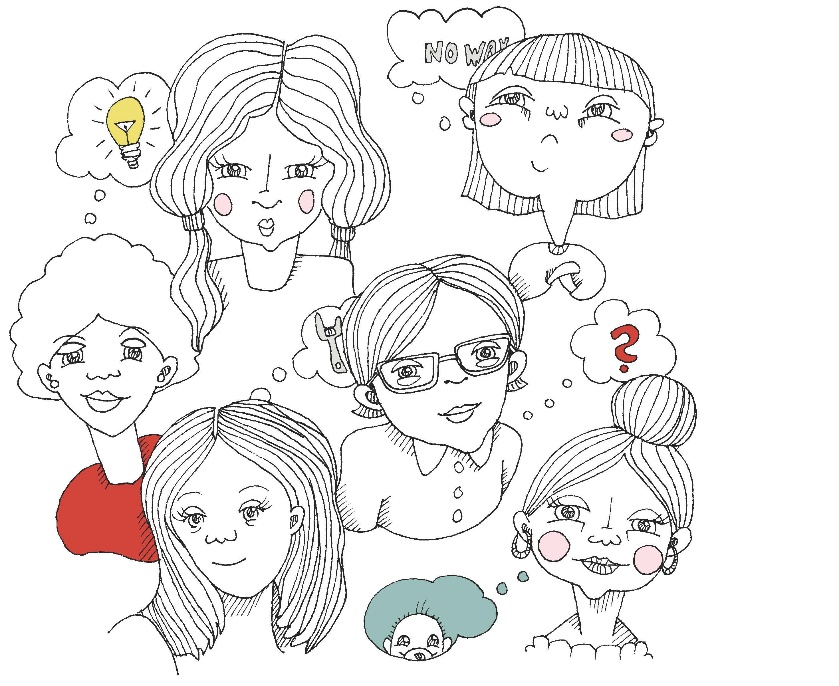 ohjaajien nimet ja yhteystiedotPs. Jos et pääsekään osallistumaan ryhmään, ilmoitathan siitä mahdollisimman pian ryhmän ohjaajille (yhteystiedot edellä). Muussa tapauksessa: nähdään pian! LASTENHOITOSOPIMUS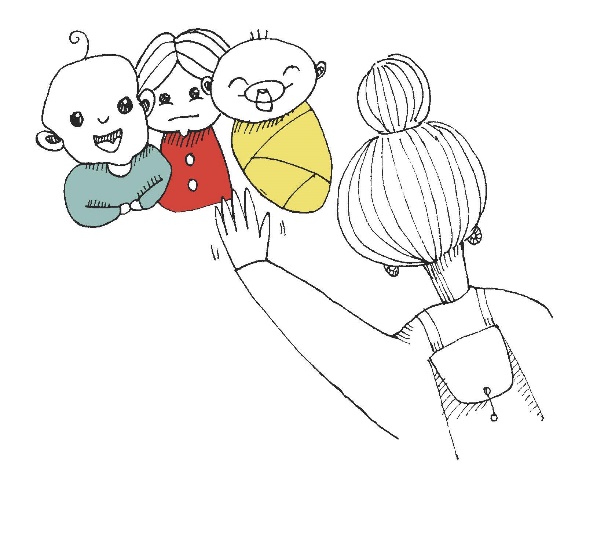 SUUNTA-ryhmään liittyvää lastenhoitoa koskeva sopimusSUUNTA-ryhmään liittyen vanhemmilla on mahdollisuus hyödyntää lastenhoitopalvelua ryhmätoiminnan aikana. Lastenhoitajana toimii  (lastenhoitajan/-hoitajien nimi/nimet)Lapset ovat lastenhoidon ajan vanhempiensa vastuulla ja vanhempiensa vakuutusten piirissä. SUUNTA-ryhmän järjestäjä ei vakuuta lapsia lastenhoidon ajalta.___________________________________päivämäärä, vanhemman allekirjoitus ja nimenselvennys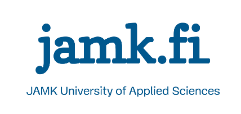 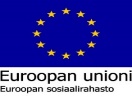 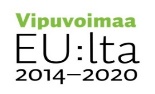 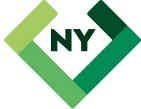 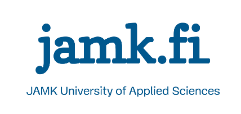 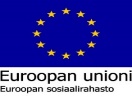 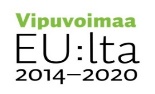 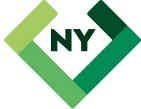 ALKUHAASTATTELURUNKOALKUHAASTATTELU: SUUNTA-RYHMÄT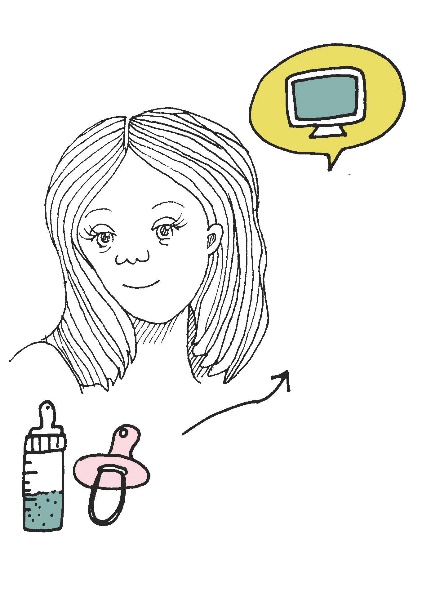 Ryhmäläisen nimi:_________________________________Haastattelevien ohjaajien nimet:________________________________________________________________________________________________ALOITUSEsittäytyminen, ryhmien yleisesittely, yhteystiedot(Virittäytyminen esim. Mielenterveys voimavaraksi -kuvakorttien avulla). Mitä päivääsi on tänään kuulunut? (Millaisen kortin valitsisit kuvaamaan tunnetilaasi?) Millä fiiliksellä tulit?TEEMA 1: OPISKELU- JA TYÖHISTORIAKertoisitko opiskelu- ja työhistoriastasi? TEEMA 2: ELÄMÄNTILANNEMillainen elämäntilanteesi on tällä hetkellä? TEEMA 3: TULEVAISUUDEN TOIVEETSinun unelmasi/toiveesi työhön tai opiskeluun liittyen? TEEMA 4: SUUNTA-RYHMÄKuvaile itseäsi, millainen olet. Kerro myös, millainen olet ryhmän jäsenenä.Millaisia ajatuksia ryhmän aloittaminen sinussa herättää?Millainen ryhmätoiminta kiinnostaisi? Mitä ryhmässä olisi kiva tehdä?Mikä auttaisi sinua sitoutumaan ryhmään?Mikä voisi nousta mahdolliseksi esteeksi ja miten se voitettaisiin?(Ryhmän valinta: jos useita ryhmiä tarjolla samaan aikaan) TEEMA 5: KÄYTÄNNÖN ASIATLastenhoito: Montako lasta sinulla on ja minkä ikäisiä? Tarvitsetko lastenhoitoapua ryhmäkerroille?Onko sinulla tai lapsellasi allergioita tai erityisruokavalioita?Millä kuljet ryhmätapaamisiin?Muuta /mitä haluaisit kysyä? Infot: ryhmäinfo, ryhmätila ja lastenhoitotila, mobiili-/someyhteydenpito (esim. WhatsApp) LOPPUHAASTATTELURUNKOLOPPUHAASTATTELU: SUUNTA-RYHMÄT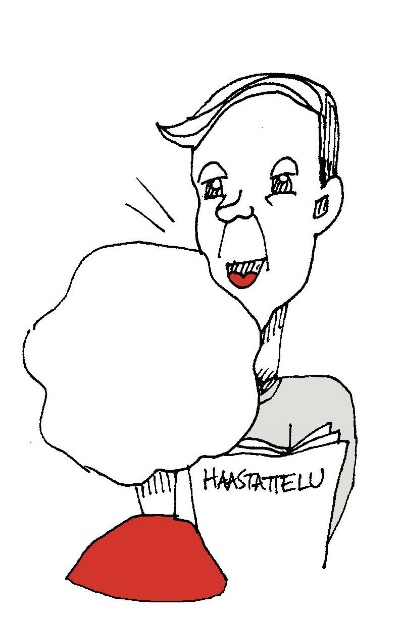 Ryhmäläisen nimi:_________________________________Haastattelevien ohjaajien nimet:________________________________________________________________________________________________ALOITUS(Virittäytyminen esim. Mielenterveys voimavaraksi -kuvakorttien avulla) Mitä päivääsi on tänään kuulunut? (Millaisen kortin valitsisit kuvaamaan tunnetilaasi?) Millä fiiliksellä tulit?ELÄMÄNTILANNEMillainen tilanteesi on tällä hetkellä? Miten se on/onko muuttunut ryhmän aloituksesta? PALAUTE RYHMÄSTÄ Mikä on mielestäsi ollut parasta ryhmässä? Entä huonointa/vähiten toimivaa?   Mitkä asiat ovat estäneet ryhmätoimintoihin osallistumista sinun kohdallasi?  Mitkä asiat ovat tukeneet? Miten Suunta-ryhmätoiminta on tukenut työhön tai opiskeluun liittyvän unelmasi/toiveesi toteutumista? (VRT. alkuhaastattelu)  TULEVAISUUSTarvitsetko Suunta-työntekijöiden apua jatkosuunnitelmien tekemisessä tai -palveluihin hakeutumisessa?Oletko kiinnostunut toimimaan vertaisohjaajana uusissa Suunta-ryhmissä? TODISTUS SUUNTA-RYHMÄÄN OSALLISTUMISESTA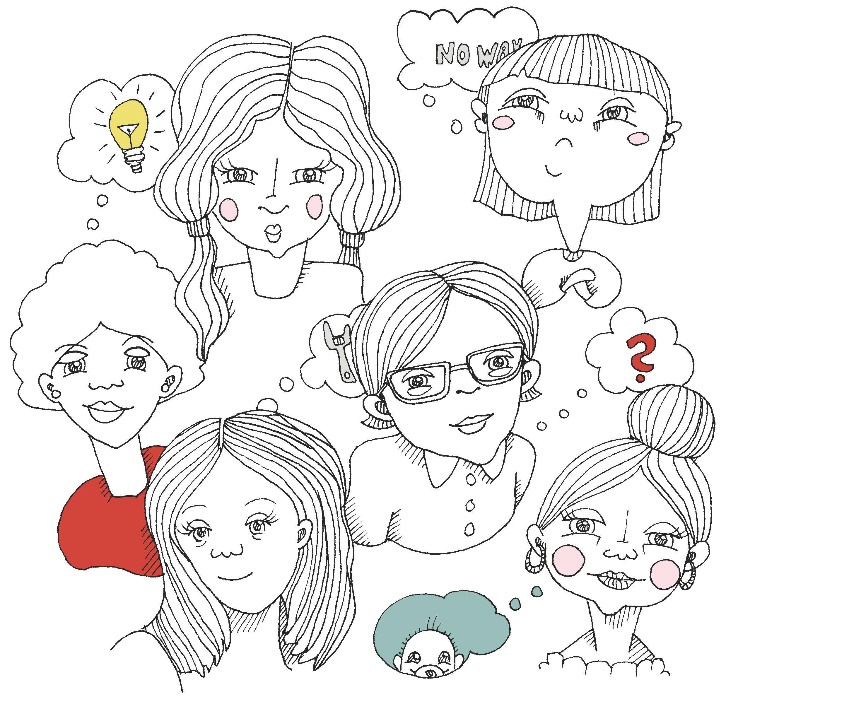 TODISTUSryhmäläisen nimion osallistunut SUUNTA-ryhmätoimintaan ajalla x.x. - x.x.xxxx, kerran viikossa X tuntia kerrallaan.Ryhmissä on käsitelty hyvinvointiin, vanhemmuuteen, sosiaalisiin suhteisiin, opiskeluun ja työelämään liittyviä teemoja toiminnallisin ja keskustelevin menetelmin sekä tutustumiskäynnein. paikka ja aika_________________________________ohjaajan nimiryhmänohjaajaohjaajan organisaatio_________________________________ohjaajan nimiryhmänohjaajaohjaajan organisaatioSUUNTA-RYHMÄN OHJAAMISEN RAPORTOINTIPOHJASUUNTA-ryhmän ohjaamisen raportointipohja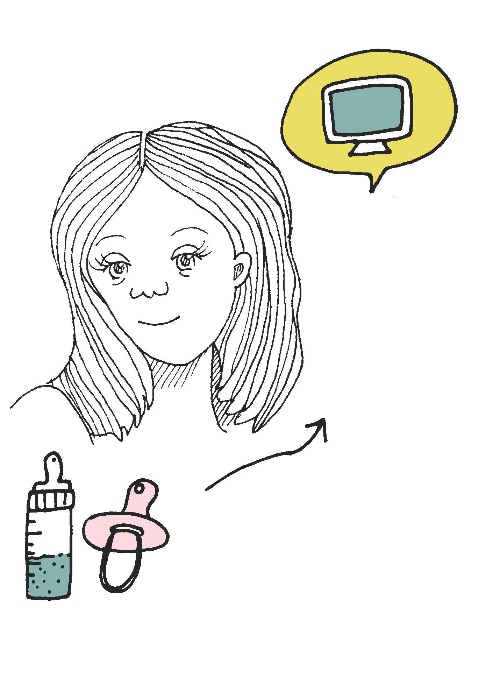 Ryhmästä tiedottaminen ja asiakkaiden ohjautuminen ryhmään (esim. miten tiedotettiin, keitä olivat ohjaavat tahot, yhteistyökumppanit jne.)Ryhmän muodostaminen (esim. alkuhaastattelujen sujuminen, ryhmäläisten valintakriteerit, infokirjeet ryhmäläisille, muuta tärkeää)Ryhmän tavoitteet ja painopisteet (yhteiset ja yksilökohtaiset tavoitteet) Ryhmäytyminen (esim. arvio ryhmäytymisestä, käytetyt menetelmät, ryhmäsopimus)Ryhmän teemat, ajallinen kesto & tapaamisväli (voit hyödyntää myös esim. seuraavaa taulukkoa)Ryhmässä käytetyt menetelmät ja ohjaustapa (esim. menetelmien kuvaus ja perustelut, ohjaajien työnjako, ohjauksessa käytetyt yhteistyökumppanit)  Ryhmän päättäminen (esim. arvio ryhmän päättämisestä, loppuhaastattelut, jatko-ohjaus/yhteistyökumppanit jne.)Resurssit (kustannukset, käytetyt materiaalit, ruokailu, lastenhoito, apuvälineet, tilat jne.)Toiminnan seuranta ja dokumentointi sekä palautteet/itse-arviointiDigi-/mobiiliohjaus (esim. käytetyt menetelmät, tavoitteet, kokemukset jne.)SUUNTA-RYHMÄN OHJELMARUNKOSUUNTA-ryhmän ohjelmarunkoEsimerkki 1.Esimerkki 2.SUUNTA-RYHMÄN OSALLISTUMISEN SEURANTALOMAKEPäivämäärä, allekirjoitus ja nimenselvennys:___________________________________Ryhmänohjaaja___________________________________RyhmänohjaajaRyhmän nimi: Ryhmän kokoontumisajankohta:Ryhmän ohjaajat: Ryhmä-kerta TeemaVierailijat /vierailut Muuta tärkeääPvm, kellonaikaRyhmäkertaAiheVierailijat/vierailutHuomioitavaaMA 6.3. klo 10-13Ryhmätoiminnan esittely ja tutustuminen, ohjelman suunnittelu,ryhmän säännötLomakkeetSuunta-työkaluLastenhoidon ”säännöt” ja yhteisesti sovitut muut asiatMA 20.3. klo 10-13Omat tavoitteet, voimavarat ja vahvuudetLomakkeetSuunta-mittariOhjelman, sääntöjen yms. viimeistelyMA 3.4. klo 10-13Unelmien työ, osaaminenCV- ja työnhakupajaX.X., projektipäällikkö, opinto-ohjaajaX.X., ura- ja opinto-ohjaajaOma tikku mukaan!!Koulu- ja työtodistustiedot tai vanha cvKE 5.4. klo15-17Kehonhallinta, rentoutusMA 10.4. klo10-13PerhesuhteetX.X., perhetyöntyötekijä TI 11.4.klo 9.30-11OppilaitosvierailuX.X.,aikuiskoulutuksen opinto-ohjaajaTavataan suoraan XXlla. Lastenhoito järjestettävä itseKE 19.4.klo 15-17Vanhemmuus ja someX.X., perheneuvolan työntekijäMA 24.4.klo 10-13Työnhakijan palvelut, mahdollisuudetX.X., TE-toimiston asiantuntijaX.X., kaupungin työllisyysyksikön työntekijäKimppakyyditklo 12-13, työkkärissäTI 16.5.klo 10-14Suunta-miitti,Suunta-ryhmien yhteinen tapahtuma Jyväskylässä.Yhteiskuljetus!Lastenhoito järjestettävä itseKE 31.5.klo 15-17Mielen hyvinvointiaX.X. vieraanaMA 12.6.klo 10-13Ryhmän päätöskekkeritRyhmä-kertaTeemaVierailijat /vierailutMuuta tärkeääKe 28.9. Ryhmätoiminnan esittely ja tutustuminen + ohjelman suunnitteluRyhmän säännötKe 5.10. Ohjelman suunnittelu jatkuu; voimavarapuu ja omien tavoitteiden miettimistä Ryhmän sääntöjen ja ohjelman viimeistelyKe 12.10. Pidän huolta itsestäni – päivä Peurungassa Ohjelma Peurungassa klo 9.30-15.30 (sisältää ruokailun ja kylpylän)Lähtö kimppakyydillä klo 9; lastenhoito omin järjestelyin; ohjelmassa myös mittarin tulosten läpikäyntiäKe 19.10.Vanhemmuus ja kasvatusPsykologi X.X.– kysymykset ja toiveet ryhmäläisiltä etukäteen ohjaajien kautta!Ohjaajista XXX mukanaKe 26.10. Perhesuhteet ja kasvatusNeuvolan työntekijä X.X.– kysymykset ja toiveet ryhmäläisiltä etukäteen ohjaajien kautta!Ohjaajista XXX mukanaKe 2.11.Parisuhde ja vanhemmuusNeuvolan työntekijä X.X.– kysymykset ja toiveet ryhmäläisltä etukäteen ohjaajien kautta!Ohjaajista XXX mukanaKe 9.11.Unelmieni työ: haaveita ja suunnitelmiaKe 16.11.Sosiaalinen tuki ja verkostotOhjaajista XXX mukanaPe 18.11.Suunta-ryhmien yhteinen teemapäivä Jkl:ssäOhjelma Jkl:ssä klo 10-14 (sisältää brunssin ja kahvit)Lähtö kimppakyydillä klo 9 Ke 23.11.Ryhmäliikunta ja opastus lasten kanssa liikkumiseen; omien liikuntakokemusten läpikäyntiäLiikuntaosuuden ohjaajana XX Kuntokeskuksen työntekijäKe 30.11.Oman osaamisen jakamista ja uusia harrastusmahdollisuuksiaPe  2.12.PikkujoulutKoskelan setlementti; toimintaa esitteli XXLeikkejä/äiti-lapsi-ohjelmaa, nyyttikestit, vierailupaikan esittelyKe 7.12.Vierailut: Oppilaitos ja yritysOppilaitoksen henkilökuntaaVierailu: Yritys xLähtö kimppakyydillä kuntokeskukseltaKe 14.12. Ryhmän päättäminen ja yhteinen ruokailu”Rastit”, Suunta-työkalu /2. krt, ryhmäkertojen reflektointiaYhteinen ruokailu lasten kanssa ravintolassaPvmNimiAllekirjoitus12345678910